Поселковая администрация сельского поселения «Поселок Детчино»Малоярославецкого  районаКалужской  областиПОСТАНОВЛЕНИЕ« 31»  января  2023 г.	         №  30О внесении изменений и дополнений в муниципальнуюпрограмму сельского поселения «Поселок Детчино»«Профилактика правонарушений в сельском поселении «Поселок Детчино» на 2021-2025 годы», утвержденную постановлением поселковой администрации СП «Поселок Детчино» от 17.12.2020 № 235 (в редакции №191 от 17.11.2022г.)       В целях приведения в соответствие с действующим законодательством нормативно-правового акта,  руководствуясь Федеральным законом от 06.10.2003 № 131-ФЗ «Об общих принципах организации местного самоуправления в Российской Федерации», Федеральным законом от 24.06.1999 №120- ФЗ «Об основах системы профилактики безнадзорности и правонарушений несовершеннолетних», Постановлением поселковой администрации СП «Поселок Детчино» от 27.12.2019 № 321 «Об утверждении Порядка принятия решений о разработке  муниципальных программ СП «Поселок Детчино», их формирования и реализации и Порядка проведения оценки эффективности реализации муниципальных программ сельского поселения «Поселок Детчино»,  статьей 38 Устава сельского поселения «Поселок Детчино»Поселковая администрация сельского поселения «Поселок Детчино»П О С Т А Н О В Л Я Е Т:Внести в муниципальную программу «Профилактика правонарушений в сельском поселении «Поселок Детчино» на 2021-2025 годы», утвержденную постановлением поселковой администрации СП «Поселок Детчино» от 17.12.2020 № 235 (ред. №191 от 17.11.2022г.), следующие изменения и дополнения:В  п. 2.1 раздела 2 «Цели и задачи Программы» исключить строку: «- координация деятельности органов и учреждений системы профилактики правонарушений;».2.  Настоящее постановление вступает в силу с момента подписания и распространяет свое действие на правоотношения, возникшие с 01.01.2023 года, а также подлежит размещению на официальном сайте администрации сельского поселения «Поселок Детчино».Глава поселковой администрациисельского поселения «Поселок Детчино»                                                       С.Н.Куприков                                                                                                                                                Приложение № 1к Постановлению поселковой администрации сельского поселения «Поселок Детчино»                                                                                         № _____ от «____» __________ 2022 г.МУНИЦИПАЛЬНАЯ ПРОГРАММАСЕЛЬСКОГО ПОСЕЛЕНИЯ «ПОСЕЛОК ДЕТЧИНО»«Профилактика правонарушений в сельском поселении «Поселок Детчино» на 2021-2025 годы»ПАСПОРТМУНИЦИПАЛЬНОЙ ПРОГРАММЫАнализ исходного состояния проблемы,подлежащей решению на программной основеПравовую основу комплексной программы профилактики правонарушений в   сельском поселении «Поселок Детчино» на 2021–2025 годы (далее – Программа) составляют Конституция Российской Федерации, Федеральные законы, Указы Президента Российской Федерации, Уголовный кодекс Российской Федерации, Кодекс Российской Федерации об административных правонарушениях, иные федеральные нормативные правовые акты, а также принимаемые в соответствии с ними нормативные правовые акты государственных органов.Профилактика правонарушений остается одним из главных инструментов противодействия преступности. Наиболее уязвимое направление - это профилактика правонарушений и преступности среди несовершеннолетних.С целью предупреждения молодежной преступности в учебных заведениях поселения проводились лекции, беседы по правовой и антинаркотической тематике. В предстоящий период основной задачей всех субъектов профилактики правонарушений остается контроль запод учетной категорией несовершеннолетних, привлечение всех структур и ведомств для профилактической работы с ними, недопущение повторной преступности, принятие мер по исправлению детей и подростков и снятия их с учета.В общем, характер преступности обусловлен в основном социальной нестабильностью во многих семьях, отсутствием материальных средств и возможностью трудоустроиться, асоциальный и порой паразитический образ жизни некоторых граждан, пьянство, наркомания и т.д.Все эти факты указывают на необходимость координации деятельности всех субъектов профилактики правонарушений в сельском поселении «Поселок Детчино», принятие  муниципальной программы профилактики правонарушений в    сельском поселении «Поселок Детчино» на 2021-2025 г.г., что повлечет за собой снижение количества правонарушений, улучшит взаимодействие органов системы профилактики правонарушений.2. Цели и задачи Программы2.1. Целью Программы являются:– комплексное решение проблемы профилактики правонарушений;– обеспечение безопасности жителей   сельского поселения «Поселок Детчино;– профилактика правонарушений на территории   сельского поселения  «Поселок Детчино»;– предупреждение безнадзорности и беспризорности среди несовершеннолетних;– выявление и устранение причин и условий, способствующих совершению правонарушений;– координация деятельности органов и учреждений системы профилактики правонарушений;– проведение мероприятий по противодействию экстремизма.2.2. Задачами программы являются:– воссоздание системы социальной профилактики правонарушений, направленной прежде всего на активизацию борьбы с пьянством, алкоголизмом, наркоманией; преступностью, безнадзорностью, беспризорностью несовершеннолетних, незаконной миграцией и рессоциализацию лиц, освободившихся из мест лишения свободы;– вовлечение в предупреждение правонарушений представителей предприятий, учреждений, организаций всех форм собственности, а также общественных организаций;– снижение «правового нигилизма» населения, создание системы стимулов для ведения законопослушного образа жизни;– повышение оперативности реагирования на заявления и сообщения о правонарушении за счет наращивания сил правопорядка и технических средств контроля за ситуацией в общественных местах;– оптимизация работы по предупреждению и профилактике правонарушений, совершаемых на улицах и в общественных местах.3. Перечень мероприятий и работ по реализации Программы4. Координация программных мероприятий	4.1.  Координация деятельности субъектов профилактики правонарушений, а также выполнения программных мероприятий возлагается на Администрацию сельского поселения «Поселок Детчино»4.2. К полномочиям администрации относятся:-  проведение комплексного анализа состояния профилактики правонарушений на территории  сельского поселения «Поселок Детчино» с последующей выработкой рекомендаций субъектам профилактики;– разработка проектов муниципальных программ по профилактике правонарушений, контроль над их выполнением;–  предоставление Собранию депутатов   сельского поселения  информации о состоянии профилактической деятельности;–    координация деятельности субъектов профилактики по:а)   предупреждению  правонарушений;б) подготовке проектов нормативных правовых актов в сфере профилактики правонарушений;в) укреплению взаимодействия и налаживанию тесного сотрудничества с населением, средствами массовой информации.5. Оценка эффективности реализации программных мероприятийРеализация Программы позволит:– повысить эффективность системы социальной профилактики правонарушений, привлечь к организации деятельности по предупреждению правонарушений организации всех форм собственности (по согласованию), а также общественные организации (по согласованию);– обеспечить нормативное правовое регулирование профилактики правонарушений;– улучшить информационное обеспечение деятельности муниципальных органов и общественных организаций по обеспечению охраны общественного порядка на территории  сельского поселения «Поселок Детчино»;– оздоровить обстановку на улицах и в общественных местах;– улучшить профилактику правонарушений среди несовершеннолетних и молодежи;– повысить уровень доверия населения к правоохранительным органам.6. Организация, формы и методы управления Программой  Контроль над исполнением Программы осуществляет Глава администрации  сельского поселения «Поселок Детчино».Наименование муниципальной ПрограммыМуниципальная программа «Профилактика правонарушений в сельском поселении «Поселок Детчино»Разработчик муниципальной ПрограммыАдминистрация сельского поселения «Поселок Детчино» Исполнитель муниципальной Программы        Администрация сельского поселения «Поселок Детчино», образовательные учреждения, комиссия по делам несовершеннолетних и защите прав, правоохранительные органыУчастникимуниципальной Программы        Администрация сельского поселения «Поселок Детчино», комиссия по делам несовершеннолетних и защите прав, образовательные учреждения, правоохранительные органыЦель муниципальной Программы        Обеспечение безопасности граждан на территории сельского поселения «Поселок Детчино» и соблюдение правопорядка, снижение уровня преступностиЗадачи муниципальной Программы–  комплексное решение проблемы профилактики правонарушений;– обеспечение безопасности жителей   сельского поселения «Поселок Детчино»;– профилактика правонарушений на территории  сельского поселения «Поселок Детчино»;– предупреждение безнадзорности и беспризорности среди несовершеннолетних;– выявление и устранение причин и условий, способствующих совершению правонарушений;– координация деятельности органов и учреждений системы профилактики правонарушений;– снижение уровня преступности на территории  сельского поселения «Поселок Детчино»;– профилактика проявлений экстремизма и терроризма.Показатели (индикаторы)муниципальной Программы        – снижение уровня преступности на территории  сельского поселения « Поселок Детчино», – снижение количества лиц употребляющих алкогольные и наркотические веществаСрок реализации   муниципальной    
Программы           Срок реализации программы 2021-2025 годыОбъемы и источники    
финансирования  муниципальной      
Программы             2021 г. – 0 тыс. руб.2022 г. – 75,0 тыс. руб.2023 г. – 20,0 тыс. руб.2024 г. – 20,0  тыс. руб.2025 г. – 20,0  тыс. руб.Ожидаемые конечные    
результаты муниципальной Программы  – оздоровление обстановки на улицах и публичных местах;– снижение рецидивной бытовой преступности;– снижение количества преступлений связанных с незаконным оборотом наркотических и психотропных веществ;– снижение уровня преступности среди несовершеннолетних и молодежи№ п/пМероприятияОтветственные исполнителиСроки исполненияИсточники финансирования(тыс. руб.)1.Разработка и принятие программы профилактики правонарушений на территории  сельского поселения «Поселок Детчино».Поселковая администрация СП «Поселок Детчино»Второй  квартал 2021 года-2.Обеспечение регулярных встреч  сотрудников  ОВД  с населением  сельского поселения «Поселок Детчино», в трудовых коллективах, по месту жительства о разъяснении состояния работы по профилактики преступлений и правонарушений и принимаемых мерах по обеспечению правопорядка, безопасности на улицах и в других общественных местах.Поселковая администрация СП «Поселок Детчино»2021-2025-3.Организовать работу населения в охране общественного порядка путем создания добровольных народных дружинПоселковая администрация СП «Поселок Детчино»В течение  2021 года-4.При проведении публичных мероприятий привлекать членов добровольных народных дружин к охране общественного порядкаПоселковая администрация СП «Поселок Детчино»2021-2025-5.Проведение работы по профилактике правонарушений среди учащихся Детчинской общеобразовательной школы и  Губернаторского аграрного колледжа МОУ Детчинская средняя общеобразовательная школа и ГБПОУ КО «Губернаторский аграрный колледж» (по согласованию)2021-20256.Организация и содержание в надлежащем порядке спортивных площадок, стадионаПоселковая администрация СП «Поселок Детчино»,МБУ «СК «Олимпионик»2021-2025-7.Обеспечение занятости детей из малообеспеченных семей в спортивных секциях образовательных учреждений, учреждениях культурыПоселковая администрация СП «Поселок Детчино»,МБУ «СК «Олимпионик»2021-2022-8.Организовать создание и работу   «Общественных советов по работе с семьями»Поселковая администрация СП «Поселок Детчино»,2021-2022-9.Создать на базе библиотек  информационный центр по проблемам детства и юношестваПоселковая администрация СП «Поселок Детчино»,МБУ «Детчинская сельская библиотека», МБУ «Детчинский дом культуры»2021-2025-10.Вовлекать несовершеннолетних, состоящих на учете в ОДН в спортивные мероприятиясоревнования, фестивали и т.д.) во внеурочное и каникулярное времяПоселковая администрация СП «Поселок Детчино»,МБУ «Детчинская сельская библиотека», МБУ «Детчинский дом культуры»2021-2025-11.Организовать проведение семинаров, лекций для обучающихся в образовательных учреждениях о профилактике и борьбе с незаконным оборотом и употреблением наркотиков, пьянством,  алкоголизмом, терроризмом и экстремизмом, изготовление наглядной агитации о профилактике и борьбе с незаконным оборотом и употреблением наркотиков, пьянством,  алкоголизмомПоселковая администрация СП «Поселок Детчино»,МОУ Детчинская средняя общеобразовательная школа и ГБПОУ КО «Губернаторский аграрный ( по согласованию)2021-2025-12.Проведение «Антинаркотических акций», конкурсов рисунков, фотографий среди несовершенолетнихПоселковая администрация СП «Поселок Детчино», МОУ Детчинская средняя общеобразовательная школа, МБУ «Детчинская сельская библиотека»,МБУ «Детчинский дом культуры»2021-2025-13.Информировать граждан о способах и средствах правомерной защиты от преступных посягательств, действиях при обнаружении подозрительных предметов, угрозе терроризма, путем проведения соответствующей разъяснительной работы при проведении сходов, митингов, собранийПоселковая администрация СП «Поселок Детчино»2021-2025-14.Проведение комплексных 
обследований муниципальных образовательных учреждений, объектов культуры и прилегающих к ним территорий, в целях 
проверки их антитеррористической защищенности и противопожарной безопасностиПоселковая администрация СП «Поселок Детчино» и органы полиции(по согласованию)2021-2025-15.Проведение рейдов, обследований домашних условий неблагополучных семей совместно с представителями  КДНиЗПКДНиЗП, Поселковая администрация СП «Поселок Детчино» (по согласованию)2021-2025-16.Информационное просвещение населения путём организации в СМИ постоянных тематических рубрик, ориентированных  на   укреплениесемейных  ценностей и традиций,привлечение общественного мнения к проблемам современной семьи, популяризации положительных форм семейного воспитания, формирование сознательного отношения к воспитанию детейВсе организации и учреждения системы профилактики безнадзорности и правонарушений несовершеннолетних                           (по согласованию)2021-2025-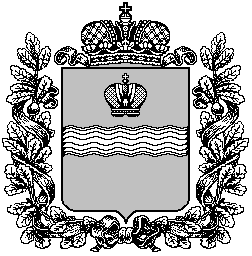 